Estimado(a) "nombre":Lo(a) invitamos a participar en la Encuesta sobre Enfermedades Cardiacas Congénitas para Reconocer los Resultados, las Necesidades y el Bienestar de Niños (CHSTRONG-KIDS, por sus siglas en inglés), una encuesta para analizar las necesidades insatisfechas de los niños nacidos con afecciones del corazón y de sus padres o cuidadores. Este proyecto lo están llevando a cabo el Programa Metropolitano de Atlanta sobre los Defectos Congénitos (MACDP, por sus siglas en inglés) y los Centros para el Control y la Prevención de Enfermedades (CDC). Su niño(a) "nombre del niño(a)" fue identificado(a) por el estado donde nació como una persona nacida con una afección del corazón. Quisiéramos que completara una encuesta de 20 minutos acerca de su niño(a), la salud, la calidad de vida y el acceso a atención médica de él(ella). Sus respuestas nos ayudarán a identificar necesidades insatisfechas de niños que nacieron con una afección del corazón y de sus cuidadores. Para saber más acerca de este proyecto, visite <website address> .Ninguna de sus respuestas se vinculará a su nombre ni al de su niño(a). El nombre de su niño(a) no se divulgará nunca como el de alguien con una afección cardiaca. Su nombre no se difundirá nunca como el de alguien que haya completado la encuesta o a quien se le haya pedido participar. Sabemos que su tiempo es valioso. Como muestra de agradecimiento, hemos incluido una tarjeta de regalo de 5 dólares con la que se puede quedar, ya sea que complete o no la encuesta. Si la completa, le enviaremos otra tarjeta de regalo de 20 dólares.Miles de padres o cuidadores en todo el país con niños que nacieron con una afección del corazón están participando en esta encuesta. Las respuestas de todos son importantes para nosotros y se sumarán a lo que aprendamos acerca de cómo las afecciones cardiacas afectan a los niños. Los hallazgos de la encuesta ayudarán a identificar necesidades insatisfechas de niños que nacieron con afecciones del corazón y de sus cuidadores. Además, esta información también puede ayudar a las familias que tienen niños nacidos con afecciones cardiacas a planear su futuro. Si tiene preguntas sobre CHSTRONG-KIDS o si lo(la) contactamos por error y su niño(a) no nació con una afección cardiaca, por favor comuníquese con la persona encargada del proyecto de CHSTRONG-KIDS escribiendo a MetroAtlanta@chstrong.org o llamando al (855) 484-0105, para que podamos actualizar nuestros registros. Gracias por completar esta encuesta importante. Atentamente,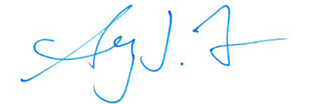 Sherry L. Farr, Ph.D.Centro Nacional de Defectos Congénitos y Discapacidades del Desarrollo, Centros para el Control y la Prevención de EnfermedadesAnexos:Encuesta, tarjeta de regalo, hoja de información para los participantes (esta hoja explica sus derechos como participante de la encuesta)